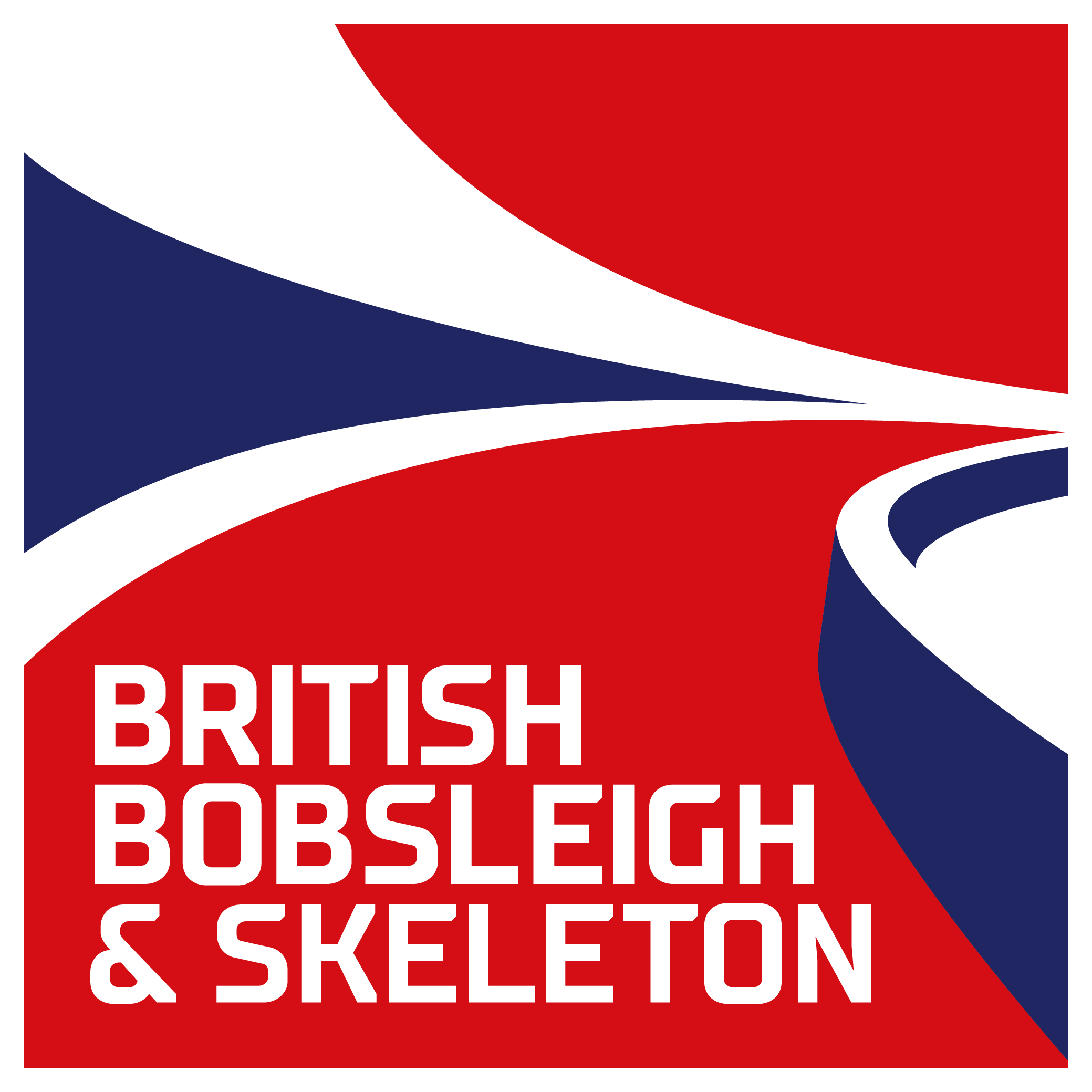 Business Administrator - Job DescriptionJob Title:				Business AdministratorSalary scale:				£15,000-£18,000Employer:				British Bobsleigh & Skeleton Association Accountable to:			Office ManagerPlace of work: 	The main place of work will be the BBSA Office at University of Bath, although from time to time travel in the UK and abroad will be necessary.Hours of work:	Such hours as necessary to carry out your duties. This will involve a minimum of 40 hours per week and may include working outside normal office hours at evenings and weekends and on Public Holidays.Role summary:Support the Office Manager in managing the travel and logistics support to the performance teamsEnsure the administration processes within the office run smoothly and efficientlyMain tasks and activities:Manage all room bookings and meetings as requiredCreate and maintain an asset register to monitor all BBSA assetsMaintain a membership register and support the Head of Marketing & Communications to communicate regularly to all members Keep stationery orders up to date and manage all incoming and outgoing postComplete filing & archiving of any financial documentsSupport the Head of Marketing & Communications with social media enquiriesSupport the Office Manager to complete all IBSF race entries and paperwork for the performance teamsHelp in the organisation and administration of BBSA corporate eventsEnsure the intranet is kept up to date with central files to be used across the organisationEnsure all HR records are kept up to date, including holiday formsAnswer general enquiries that are sent through the “office@thebbsa” inboxEnsure all vehicles are ready and available to be used, including maintaining all tax, insurance and MOTsAttend Membership Committee meetings and take minutesSupport the CEO to ensure that company policies across the BBSA are kept up to date and fit for purposeBe the first point of contact for all office enquiries and ensure the office is available for enquiries Monday to FridayThe post holder shares with all colleagues the responsibility: for making suggestions to improve the working situation and contribute to positive employee relations within their area of work and the BBSA as a whole; to cooperate with measures introduced to ensure there is equality of opportunity in employment and sports equity; and in addition for post holders with a management responsibility to encourage their staff to ensure that they comply with all aspects of the equal opportunities in employment and sports equity policies and practicesfor ensuring that the working environment is free of sexual and racial harassment and intimidation and any other form of harassment constituting unacceptable behaviour which is personally offensive to comply with all aspects of the BBSA Health and Safety Policy and arrangementsThis job description is not to be regarded as exclusive or exhaustive. It is intended as an outline indication of the areas of activity and will be amended in the light of the changing needs of the organisation. Person specification:Experience of providing administration support in high performance environmentsExcellent organisational and time management skillsGood IT skills, including knowledge of a range of software packagesThe capacity to prioritise tasks and work under pressureAbility to liaise well with others and delegate tasksStrong oral and written communication skillsAbility to work on your own initiativeAttention to detailFlexibility and adaptability to changing workloadsProblem-solving skills and project management ability